,      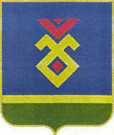               БАШКОРТОСТАН РЕСПУБЛИКАҺЫ                              СОВЕТ СЕЛЬСКОГО  ПОСЕЛЕНИЯ                   ИГЛИН РАЙОНЫ                                         МАЙСКИЙ СЕЛЬСОВЕТ                    МУНИЦИПАЛЬ  РАЙОНЫНЫҢ МУНИЦИПАЛЬНОГО РАЙОНА                                                                                               МАЙСКИЙ АУЫЛ СОВЕТЫ                                                                                   ИГЛИНСКИЙ РАЙОН АУЫЛ БИЛӘМӘҺЕ  СОВЕТЫ                                                                                РЕСПУБЛИКИ БАШКОРТОСТАН    452426, Майский ауылы,                                                                    425426, с. Майский      Узэк урамы, 20, тел.(34795) 2-42-38                                              ул. Центральная, 20,тел.(34795)  2-42-38                                                                                                                                          факс(34795) 2-42-27                                                                                 факс(34795)  2-42-27                                                                                                e-mail:    Maysk- iglin@уаndех.ru                                                     e-mail:   Maysk- iglin@уаndех.ru                                                       ҠАРАР                                                                                          РЕШЕНИЕСовета сельского поселения   Майский  сельсовет муниципального района  Иглинский район Республики Башкортостан   О  назначении  выборов  депутатов  Совета  сельского  поселения  Майский сельсовет муниципального района Иглинский район Республики Башкортостан 28  созыва  В связи с истечением срока полномочий депутатов Совета сельского поселения Майский сельсовет муниципального района Иглинский район Республики Башкортостан 27 созыва, руководствуясь статьей 10 Кодекса Республики Башкортостан о выборах, Совет сельского поселения Майский сельсовет муниципального района Иглинский район Республики Башкортостан решил:1. Назначить на 8 сентября 2019 года выборы депутатов Совета сельского поселения Майский  сельсовет муниципального района Иглинский район Республики Башкортостан 28 созыва.2. Опубликовать настоящее решение в газете «Иглинские вести», на информационном стенде в здании администрации сельского поселения Майский сельсовет муниципального района Иглинский район Республики Башкортостан по адресу: с. Майский, ул.Центральная,  д.20, на официальном сайте органов местного самоуправления сельского поселения Майский  сельсовет муниципального района Иглинский район Республики Башкортостан.3. Направить настоящее решение в территориальную избирательную комиссию муниципального района Иглинский район Республики Башкортостан.Глава сельского поселения	                                                      В.М.Фролова19 июня 2019 года№ 442